АДМИНИСТРАЦИЯ ГОРОДА ИШИМА
ПОСТАНОВЛЕНИЕ  19 августа  2019 г.             	                             	   	                                  № 965	В соответствии с Федеральным законом от 26.12.2008 года № 294-ФЗ «О защите прав юридических лиц и индивидуальных предпринимателей при осуществлении государственного контроля (надзора) и муниципального контроля», решением Ишимской городской Думы от 27.09.2018 № 212 «Об утверждении Положения о видах муниципального контроля, осуществляемых на территории муниципального образования городской округ город Ишим»:1.     Внести в постановление администрации города Ишима  от 08.10.2018 № 965 «О некоторых вопросах осуществления    муниципального контроля» (в ред. постановления администрации города Ишима от 24.06.2019 №751) следующие изменения:1.1. Приложение № 5 к постановлению изложить в редакции, согласно приложению к настоящему постановлению.2.   Опубликовать настоящее постановление  в газете «Ишимская правда», сетевом издании «Официальные документы города Ишима» (www.ishimdoc.ru) и разместить на официальном сайте муниципального образования городской округ город Ишим.3.  Контроль за исполнением настоящего постановления возложить на руководителя аппарата Главы города.Глава города     			                                                            Ф.Б. ШишкинПЕРЕЧЕНЬнормативных правовых актов или их отдельных частей, содержащих обязательные требования, оценка соблюдения которых является предметом муниципального контроля за использованием и охраной недр при добыче общераспространенных полезных ископаемых, а также при строительстве подземных сооружений, не связанных с добычей полезных ископаемыхФедеральные законы и иные нормативные правовые акты Российской Федерации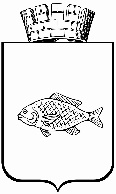 О внесении изменений в постановление администрации города Ишима от 08.10.2018 № 965 «О некоторых вопросах осуществления    муниципального контроля» (в ред. постановления администрации города Ишима от 24.06.2019 №751)Приложение к постановлениюадминистрации города Ишимаот 19 августа 2019 года № 965№п/пНаименование и реквизиты актаКраткое описание круга лиц и (или) перечня объектов, в отношении которых устанавливаются обязательные требованияУказание на структурные единицы акта, соблюдение которых оценивается при проведении мероприятий по контролю1Закон Российской Федерации от 21.02.1992 № 2395-1«О недрах»Пользователи недр, определенные в соответствии с Законом Российской Федерации от 21.02.1992 №2395-1 «О недрах»: субъекты предпринимательской деятельности, в том числе участники простого товарищества, иностранные граждане, юридические лица. Статьи 11, 22